В рамках Международного дня семьи 15 мая 2022 года в Государственном бюджетном учреждении Владимирской области «Центр психолого-педагогической и медицинской помощи» состоялся праздник для семей и детей под девизом «Папа, мама, я - дружная семья!».
Основные задачи праздничного мероприятия: воспитывать у детей любовь и уважение к своей семье, доставить детям и взрослым радость от взаимодействия друг с другом в двигательно-игровой деятельности; помочь установить эмоционально-тактильный доверительный контакт родителей и детей; способствовать эмоциональному сближению взрослого и ребёнка.
Дети и их родители принимали активное участие во всех конкурсах и играх.
Каждая из семей получила заряд бодрости, хорошего настроения и положительных эмоций.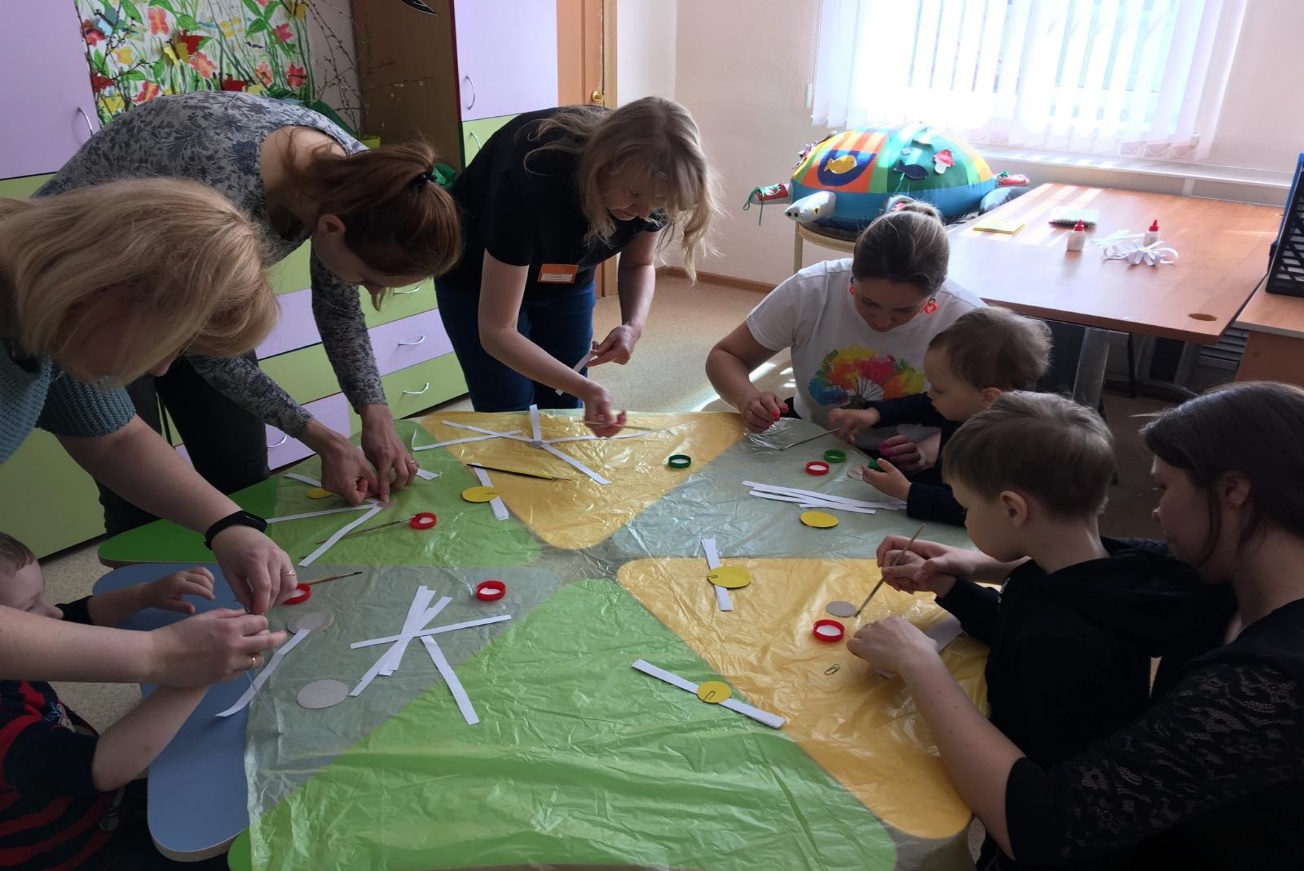 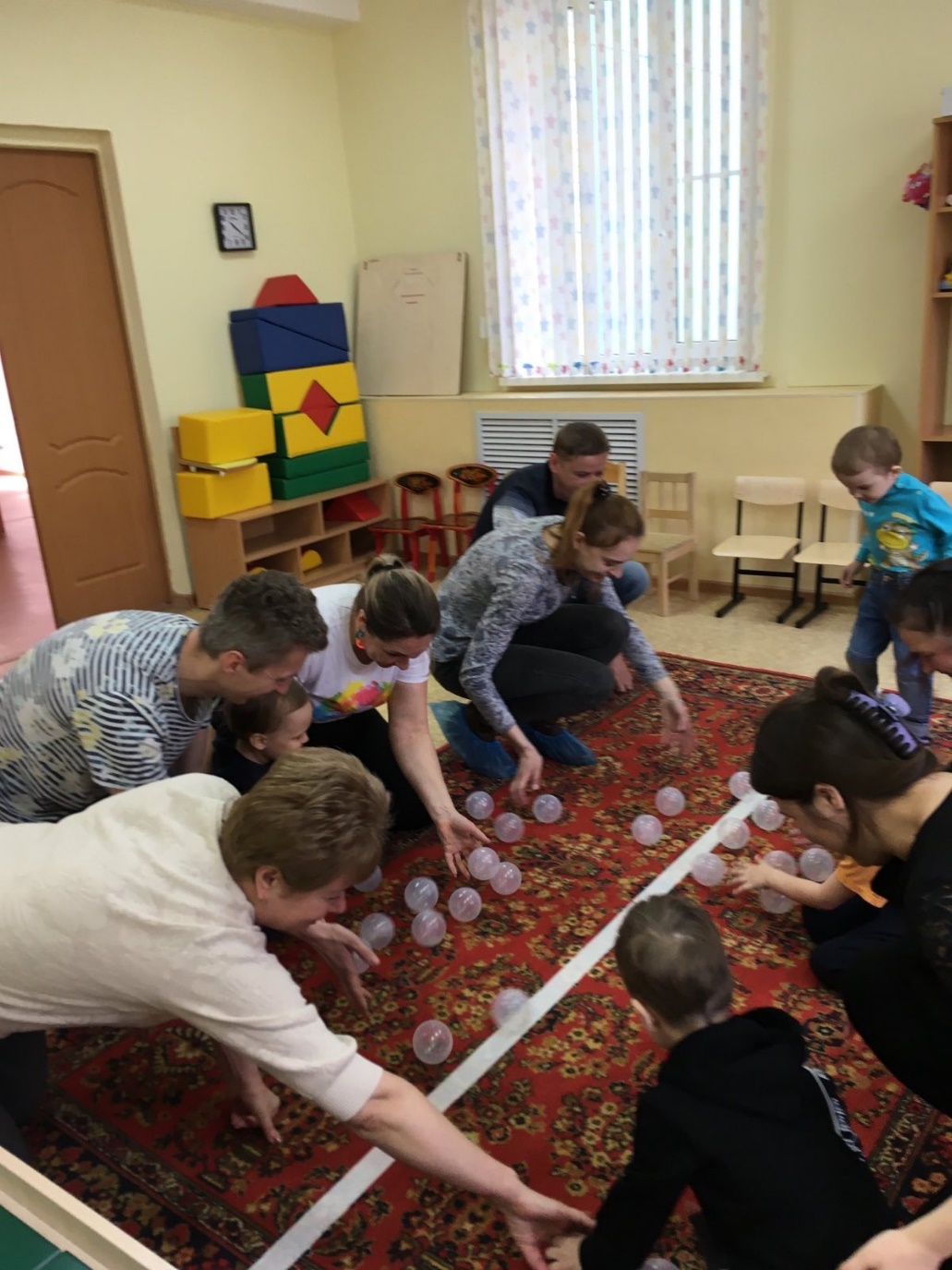 